VLOGA ZA IZDAJO NADOMESTNE JAVNE LISTINEPodpisani ___________________________________________________________,stanujoč na naslovu ___________________________________________________,prosim Osnovno šolo Idrija za izdajo nadomestne listine.V izpis iz evidence se vpiše podatek o učencu (upoštevaje ime, na katero je bila javna listina izdana, na primer dekliški priimek):IME IN PRIIMEK, EMŠO:_____________________________________________________________________,KRAJ IN DRŽAVA ROJSTVA:_____________________________________________________________________,LETO IZDAJE JAVNE LISTINE:_______________PODATKI O IZVIRNI JAVNI LISTINI (OBKROŽITE in dopišite)1. spričevalo o končanem ____ razredu 2. zaključno spričevalo 3. obvestilo o zaključnih ocenah ob koncu pouka v šolskem letu za ________ razred4. potrdilo o izpolnjeni osnovnošolski obveznosti5. kolesarska izkaznicaKraj in datum:									Podpis vlagatelja:_______________								______________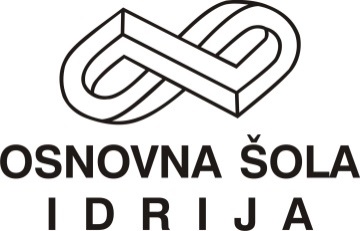 Telefon: (05) 372 62 00faks:  (05) 377 10 65osidrija@guest.arnes.sihttp://www.osnovna-sola-idrija.si LAPAJNETOVA 505280 IDRIJA